Anmeldung SterilgutassistentIn           Kursdatum:    □   □   □: :  :  :  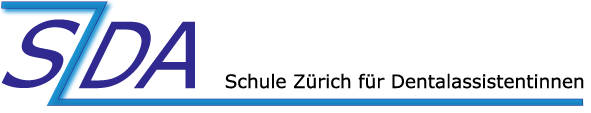 